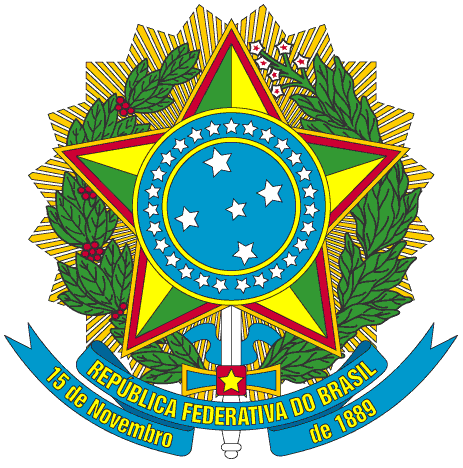 SERVIÇO PÚBLICO FEDERALPORTARIA Nº 19/2013/PROEN, DE 04 DE NOVEMBRO DE 2013O PRÓ-REITOR DE ENSINO DO INSTITUTO FEDERAL DE EDUCAÇÃO, CIÊNCIA E TECNOLOGIA DO CEARÁ, no uso de suas atribuições, considerando a Portaria Nº 298 de 12 de março de 2013 e a Portaria Nº 994/GR, de 03 de outubro de 2013.RESOLVEArt. 1º - Nomear coordenadores operacionais II, com o foco na divulgação do processo seletivo unificado 2014.1 do IFCE.§ 1º -  Os Coordenadores dos respectivos Campi, são:§ 2º - A PROEN, juntamente com o Departamento de Ingresso, fará reunião para orientar os trabalhos dos coordenadores nomeados.PUBLIQUE-SE                        ANOTE-SE                      CUMPRA-SE	PRÓ-REITORIA DE ENSINO DO INSTITUTO FEDERAL DE EDUCAÇÃO CIÊNCIA E TECNOLOGIA DO CEARÁ, 04 de novembro de 2013.Reuber Saraiva de SantiagoPró-Reitor de EnsinoCAMPUSNOMESIAPE1AcaraúFrancisco Edson do Nascimento Costa16790922AracatiFrancisco Jeferson Sousa da Costa16738443BaturitéViviane Paiva de Lima18917134CamocimFrancisco Samuel Pinheiro Sales1893068 5CanindéClaudia Luisa Monteiro da Rocha16790236CaucaiaFrancisco Reginaldo Alves Batista Aguiar18924997CedroIrailma de Melo Vieira19540798CratoAntônia Salviano de Sousa0472659CrateúsSebastião Júnior Teixeira Vasconcelos195847510FortalezaRafael de Oliveira Ferreira167629911IguatuMárcia Leyla de Freitas Macedo Felipe154450212JaguaribeLuana Maria de Lima Santos267817513Juazeiro do NorteSheyla Graziela Crispim Lacerda189132414Limoeiro do NorteFrancisco Sildemberny Souza dos Santos278008215MaracanaúRoseane Michelle de Lima Silveira157678016Morada NovaGina Eugênia Girão1838604317QuixadáLeiza Jane da Silva Lopes Lima259796518SobralPriscila Uchoa Martins189332619TauáAlexciano de Sousa Martins1942258120Tabuleiro do NorteMárcio Marciel dos Santos Lima195489021TianguáPaulo Henrique Calixto Moreira163411522UbajaraCarlos Eliardo Barros Cavalcante267767723UmirimPaulo Cezar Moreira1055130